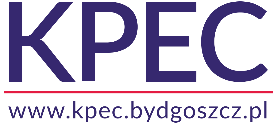 FORMULARZ OFERTY CENOWEJKomunalne Przedsiębiorstwo Energetyki Cieplnej Spółka z o.o.Dział Zakupów i Gospodarki Materiałowejul. Ks. J. Schulza 585-315, BYDGOSZCZ52 30-45-200 fax 52 30-45-292e-mail: zaopatrzenie@kpec.bydgoszcz.plNazwa Wykonawcy/imię i nazwisko: ..............................................................................................................................................................................................................................................Adres Wykonawcy/adres zamieszkania: ulica ................................................... nr domu .........kod ..................... miejscowość ...........................................................W odpowiedzi na Zaproszenie składamy ofertę na niżej wymienione materiały:UWAGA: Podana w tabeli ilość towaru jest ilością szacunkową i może ulec zmianie (zwiększenie albo zmniejszenie). Zamawiający może w każdej chwili zrezygnować z części lub całości dostawy.Termin gwarancji na oferowane materiały					…………............. m-cy.Oferowany termin płatności							…………............. dni.Deklarowany termin realizacji zamówienia					…………............. dni.Oświadczamy, że jesteśmy związani naszą ofertą przez			…..…..………….. dni.*)*) Bieg terminu rozpoczyna się wraz z upływem terminu składania ofert.   Zamawiający oczekuje, że termin związania ofertą wyniesie min 6 miesiące.Nazwa producenta proponowanych materiałów	………….………………………………………… ……………………………………………………………………………………………..…………………Dostarczę nieodpłatnie zamówiony towar do mag. KPEC 					tak/nieDo oferty dołączam prospekty, katalogi, aprobaty techniczne, deklaracje zgodności,
 atesty proponowanych materiałów.								tak/niePosiadamy wdrożony System Zarządzania Jakością ISO.					tak/nieImię i nazwisko osoby do kontaktów wraz z nr telefonów i adresem poczty e-mail.– ……………………………………………………………………………………………………………– ……………………………………………………………………………………………………………– ……………………………………………………………………………………………………………Wyrażamy zgodę na przeprowadzenie wszelkich badań mających na celu sprawdzenie oświadczeń, dokumentów i przedłożonych informacji oraz wyjaśnień finansowych i technicznych, przez  Zamawiającego lub  jego upoważnionych przedstawicieli.Wypełniłem/-liśmy obowiązki informacyjne przewidziane w art. 13 lub art. 14 rozporządzenia Parlamentu Europejskiego i Rady (UE) 2016/679 z dnia 27 kwietnia 2016 r. w sprawie ochrony osób fizycznych w związku z przetwarzaniem danych osobowych i w sprawie swobodnego przepływu takich danych oraz uchylenia dyrektywy 95/46/WE (ogólne rozporządzenie o ochronie danych) (Dz. Urz. UE L 119 z 04.05.2016 str. 1) „RODO” wobec osób fizycznych, od których dane osobowe bezpośrednio lub pośrednio pozyskał w celu ubiegania się o udzielenie zamówienia publicznego w niniejszym postepowaniu.Wyrażam/-my zgodę na przetwarzanie przez Komunalne Przedsiębiorstwo Energetyki Cieplnej Sp. z o.o. w Bydgoszczy moich/naszych danych osobowych (imię i nazwisko, tytuł naukowy, adres zamieszkania, adres e-mail i nr telefonu oraz danych dla celów podatkowych i ZUS – w przypadku bezpośrednich rozliczeń) dla celów przeprowadzenia niniejszego postępowania, zgodnie z ustawą z dnia 10 maja 2018 r. o ochronie danych osobowych (Dz. U. z 2018, poz. 1000) oraz rozporządzenia Parlamentu Europejskiego i Rady (UE) 2016/679 z 27 kwietnia 2016 r. w sprawie ochrony osób fizycznych w związku z przetwarzaniem danych osobowych i w sprawie swobodnego przepływu takich danych oraz uchylenia dyrektywy 95/46/WE (ogólne rozporządzenie o ochronię danych osobowych) (Dz. U. UE L119 z 04.05.2016 str. 1)tel.: ..........................................e-mail: ..........................................................REGON:................................NIP: ................................LpNazwa materiałuJmIlośćCena nettoParametry techniczneProd.1USZCZELKA DO DWUZŁĄCZKI DN 25szt1002USZCZELKA DO DWUZŁĄCZKI DN 32szt1003USZCZELKA DO DWUZŁĄCZKI DN 40szt1004USZCZELKA DO DWUZŁĄCZKI DN 50szt1005USZCZELKA POLONITOWA DN 100 1.6 MPaszt1006USZCZELKA POLONITOWA DN 125 1.6 MPaszt1007USZCZELKA POLONITOWA DN 15 1.6 MPaszt1008USZCZELKA POLONITOWA DN 25 1.6 MPaszt1009USZCZELKA POLONITOWA DN 32 1.6 MPaszt10010USZCZELKA POLONITOWA DN 40 1.6 MPaszt10011USZCZELKA POLONITOWA DN 50 1.6 MPaszt10012USZCZELKA POLONITOWA DN 65 1.6 MPaszt10013USZCZELKA POLONITOWA DO CIEPŁOMIERZA DN 15szt10014USZCZELKA POLONITOWA DO CIEPŁOMIERZA DN 20szt10015USZCZELKA POLONITOWA DO CIEPŁOMIERZA DN 25szt10016USZCZELKA POLONITOWA DO CIEPŁOMIERZA DN 32szt10017USZCZELKA POLONITOWA DO CIEPŁOMIERZA DN 40szt10018USZCZELKA POLONITOWA DO CIEPŁOMIERZA DN 50szt10019USZCZELKA TEFLONOWA DO CIEPŁOMIERZA DN 15szt10020USZCZELKA TEFLONOWA DO CIEPŁOMIERZA DN 20szt10021USZCZELKA TEFLONOWA DO CIEPŁOMIERZA DN 25szt10022USZCZELKA TEFLONOWA DO CIEPŁOMIERZA DN 32szt10023USZCZELKA TEFLONOWA DO CIEPŁOMIERZA DN 40szt10024USZCZELKA TEFLONOWA DO CIEPŁOMIERZA DN 50szt100Dnia ..................................................................(pieczęć i podpis Wykonawcy)